Publish Your Self AssessmentYou will now attach and/or embed your self-assessment to the bottom of the blog post with the artifact you have chosen. You may choose to make this post private or public. After placing your artifact on a blog post, follow the instructions below.Categories - Self-AssessmentTags - Now tag your post using the tag that corresponds to the competency that you have written about. You can choose more than one. Please use lower case letters and be exact.#creativethinkingcc#communicationcc#criticalthinkingcc#socialresponsibilitycc#personalidentitycc#personalawarenesscc#NelsonccSpring12020Use the Add Document button located at the top of your post page and embed your self-assessment at the bottom of your blog post.Publish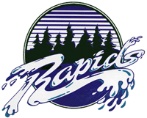 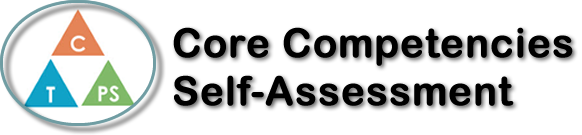 Name: Aliessah VasanjiDate: March 10th 2020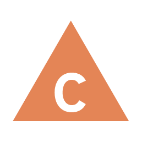 How does the artifact you selected demonstrate strengths & growth in the communication competency?In what ways might you further develop your communication competency?Self-ReflectionDescribe how the artifact you selected shows your strengths & growth in specific core competencies. The prompt questions on the left - or other self-assessment activities you may have done - may guide your reflection process.Artifact: Synthesis Essay I believe that this synthesis essay demonstrates my critical thinking skills. To complete this essay with high standards, a large amount of comparing and contrasting between two different short stories had to be made. The ability to process the differences and similarities in the theme, the characters, and other short story elements from both stories accurately and in depth proved my ability to think critically. In the process of creating my main topic points for my synthesis essay, I had to pick points that were specific and went beyond just the theme to express to the reader that the similarities and differences between the two short stories were impactful and made the readers more aware of societal standards occurring at the times the stories were set. The comparing and contrasting of the stories also challenged my creative thinking in more ways than one. It took a lot of creative thinking to come up with my main points that I was going to synthesize but putting my thoughts together in a well-organized manner that flowed and followed grammatical rules and quote integration was a good demonstration of my creative thinking as well.This synthesis essay demonstrates my strengths and growth in communication because I had to interact with multiple people during the process to complete the essay to the best of my abilities. I had multiple people peer edit my rough draft and was able to have different conversations with different people about how to improve not only my writing, but my main ideas. The conversations helped to further develop and transform my information and ideas to hand in an essay that I was proud of. Some areas I could have improved in are my communication. Although I was given more ideas and opportunities to improve my essay, I didn’t take them all into consideration. 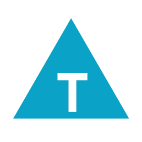 How does the artifact you selected demonstrate strengths & growth in the thinking competencies?In what ways might you further develop your thinking competencies?Self-ReflectionDescribe how the artifact you selected shows your strengths & growth in specific core competencies. The prompt questions on the left - or other self-assessment activities you may have done - may guide your reflection process.Artifact: Synthesis Essay I believe that this synthesis essay demonstrates my critical thinking skills. To complete this essay with high standards, a large amount of comparing and contrasting between two different short stories had to be made. The ability to process the differences and similarities in the theme, the characters, and other short story elements from both stories accurately and in depth proved my ability to think critically. In the process of creating my main topic points for my synthesis essay, I had to pick points that were specific and went beyond just the theme to express to the reader that the similarities and differences between the two short stories were impactful and made the readers more aware of societal standards occurring at the times the stories were set. The comparing and contrasting of the stories also challenged my creative thinking in more ways than one. It took a lot of creative thinking to come up with my main points that I was going to synthesize but putting my thoughts together in a well-organized manner that flowed and followed grammatical rules and quote integration was a good demonstration of my creative thinking as well.This synthesis essay demonstrates my strengths and growth in communication because I had to interact with multiple people during the process to complete the essay to the best of my abilities. I had multiple people peer edit my rough draft and was able to have different conversations with different people about how to improve not only my writing, but my main ideas. The conversations helped to further develop and transform my information and ideas to hand in an essay that I was proud of. Some areas I could have improved in are my communication. Although I was given more ideas and opportunities to improve my essay, I didn’t take them all into consideration. 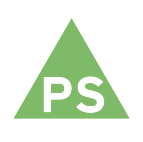 How does the artifact you selected demonstrate strengths & growth in the personal & social competencies?In what ways might you further develop your personal & social competencies?Self-ReflectionDescribe how the artifact you selected shows your strengths & growth in specific core competencies. The prompt questions on the left - or other self-assessment activities you may have done - may guide your reflection process.Artifact: Synthesis Essay I believe that this synthesis essay demonstrates my critical thinking skills. To complete this essay with high standards, a large amount of comparing and contrasting between two different short stories had to be made. The ability to process the differences and similarities in the theme, the characters, and other short story elements from both stories accurately and in depth proved my ability to think critically. In the process of creating my main topic points for my synthesis essay, I had to pick points that were specific and went beyond just the theme to express to the reader that the similarities and differences between the two short stories were impactful and made the readers more aware of societal standards occurring at the times the stories were set. The comparing and contrasting of the stories also challenged my creative thinking in more ways than one. It took a lot of creative thinking to come up with my main points that I was going to synthesize but putting my thoughts together in a well-organized manner that flowed and followed grammatical rules and quote integration was a good demonstration of my creative thinking as well.This synthesis essay demonstrates my strengths and growth in communication because I had to interact with multiple people during the process to complete the essay to the best of my abilities. I had multiple people peer edit my rough draft and was able to have different conversations with different people about how to improve not only my writing, but my main ideas. The conversations helped to further develop and transform my information and ideas to hand in an essay that I was proud of. Some areas I could have improved in are my communication. Although I was given more ideas and opportunities to improve my essay, I didn’t take them all into consideration. 